Vertical and Horizontal Stretches and Compressions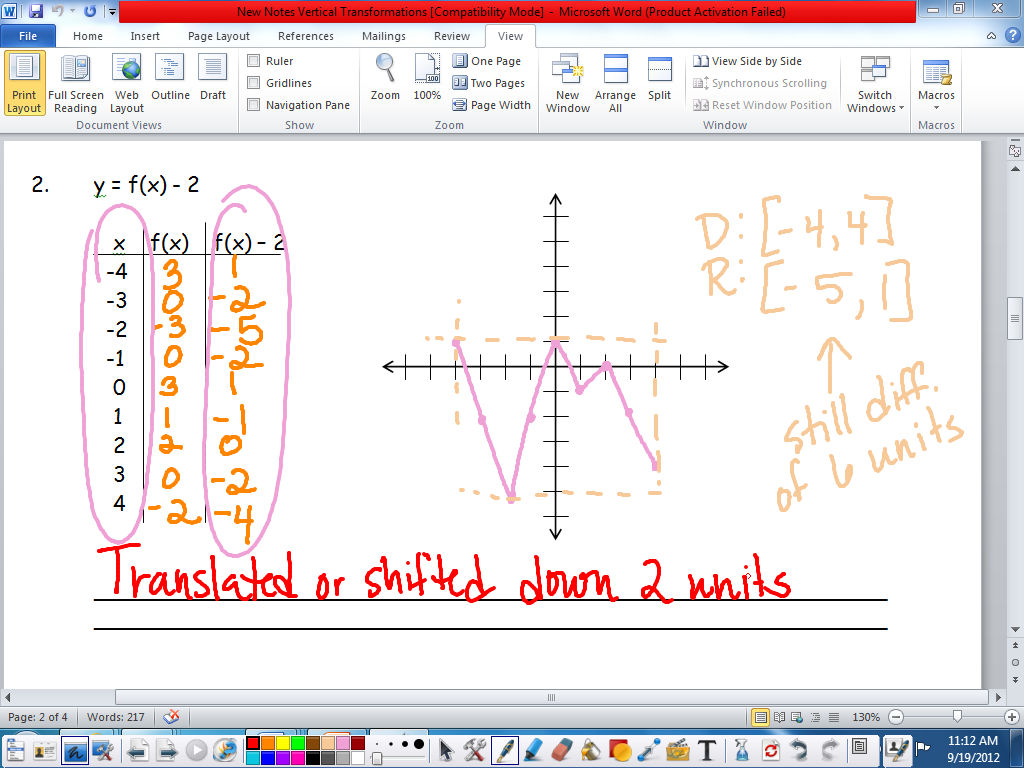 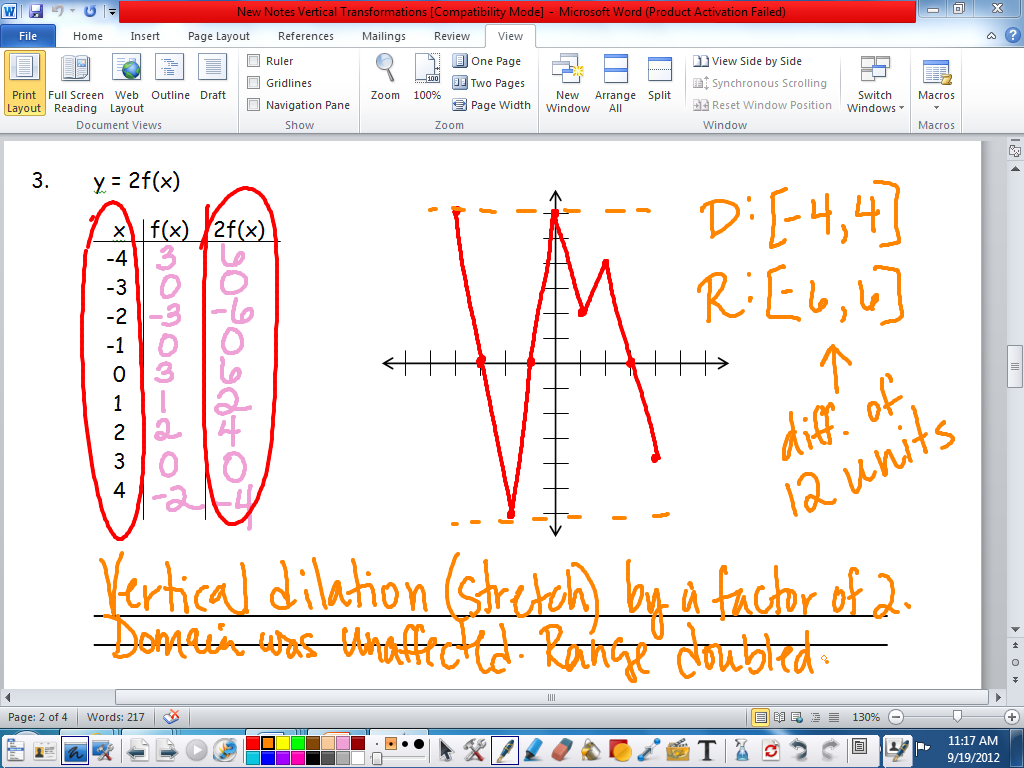 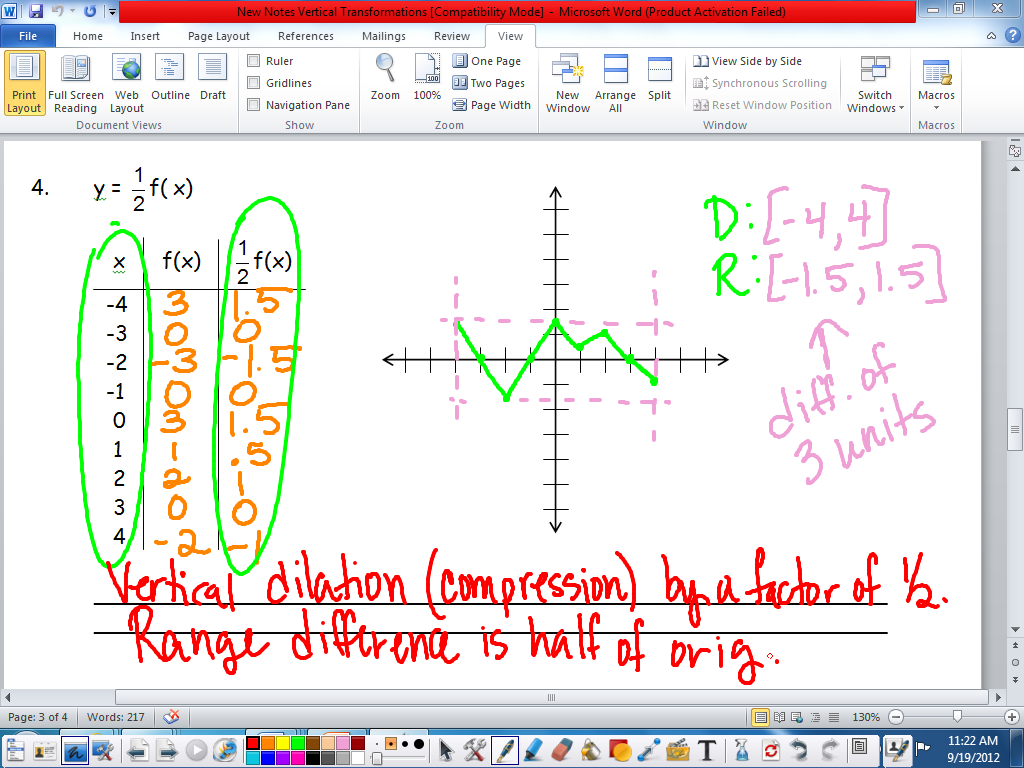 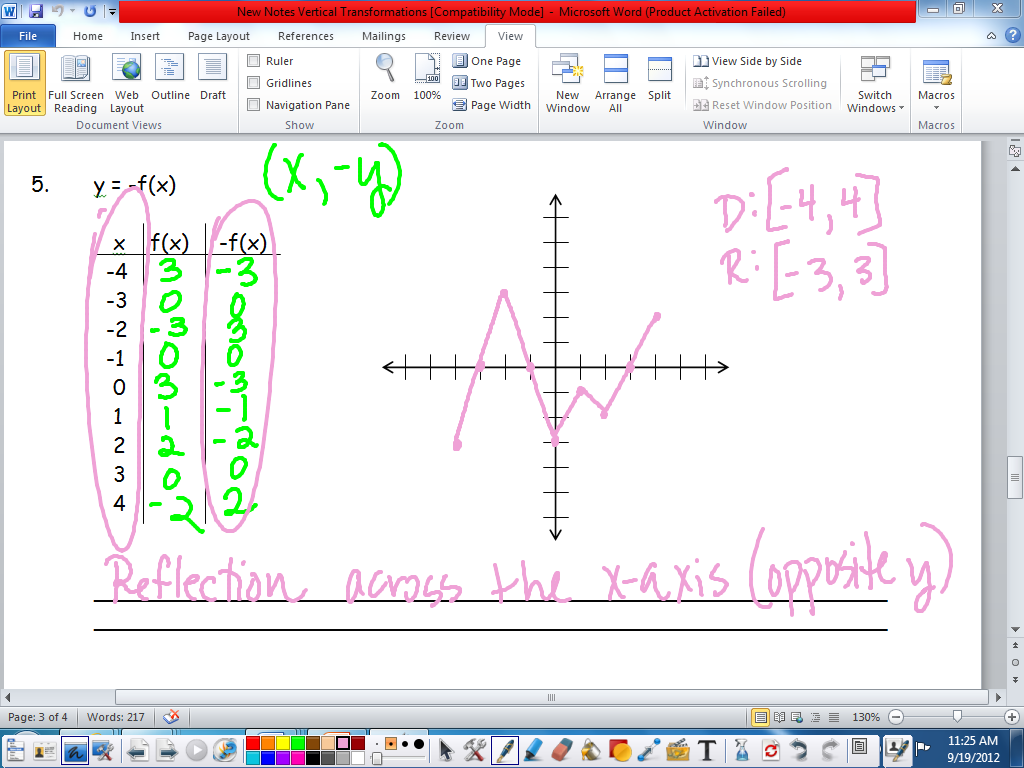 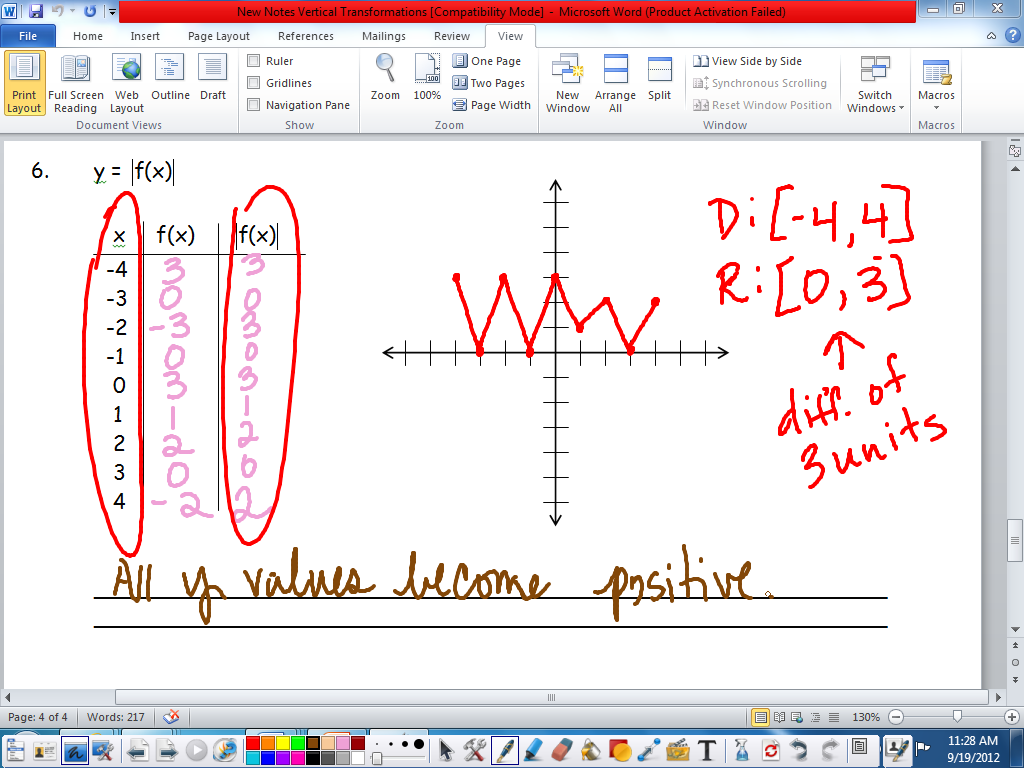 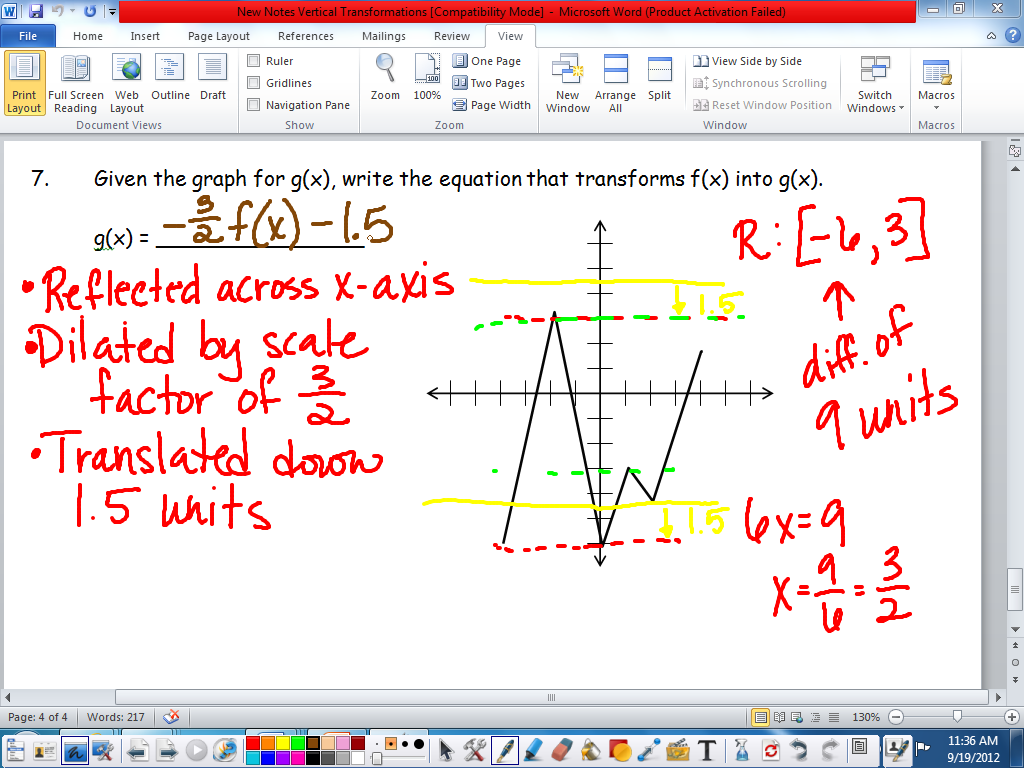 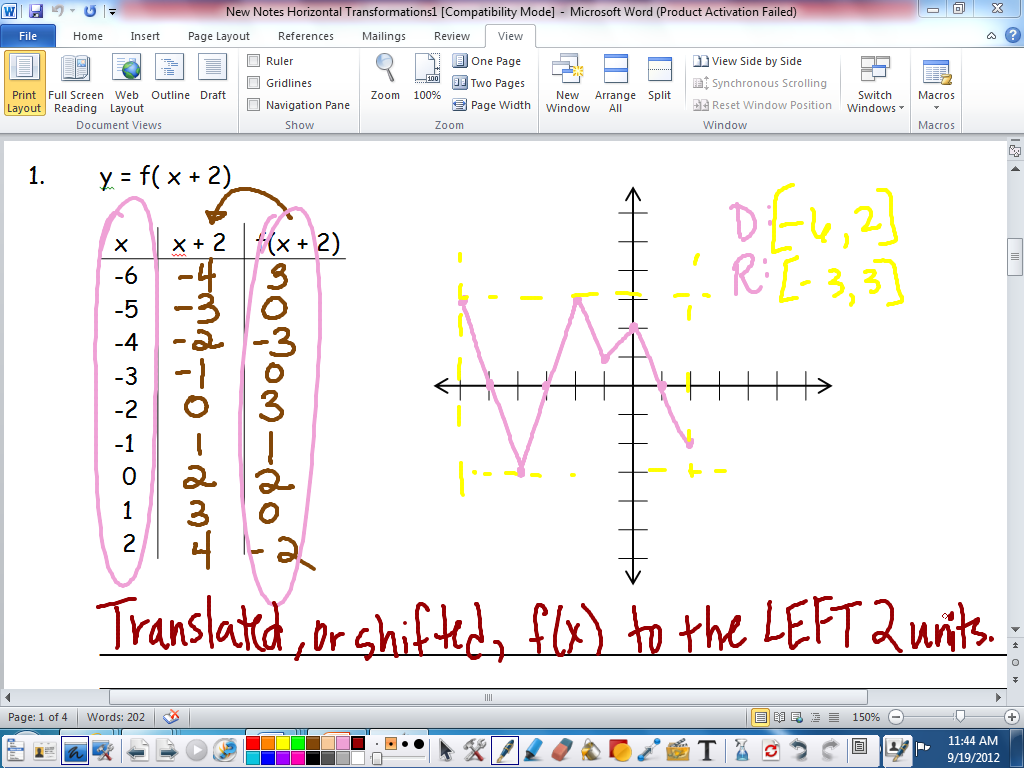 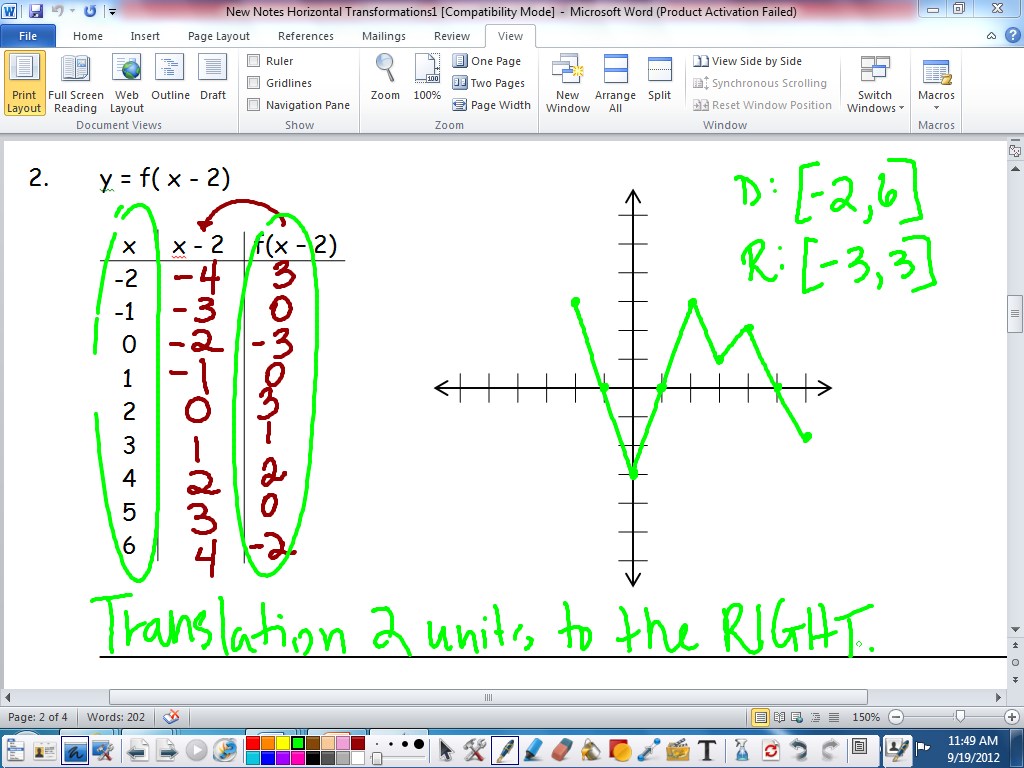 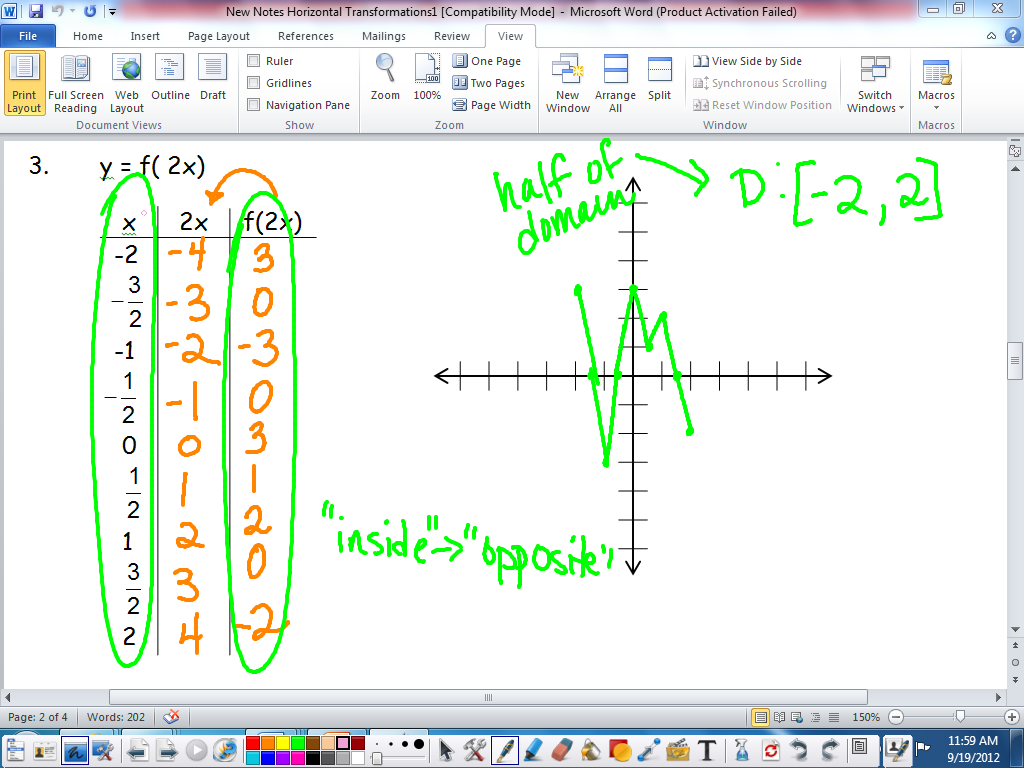 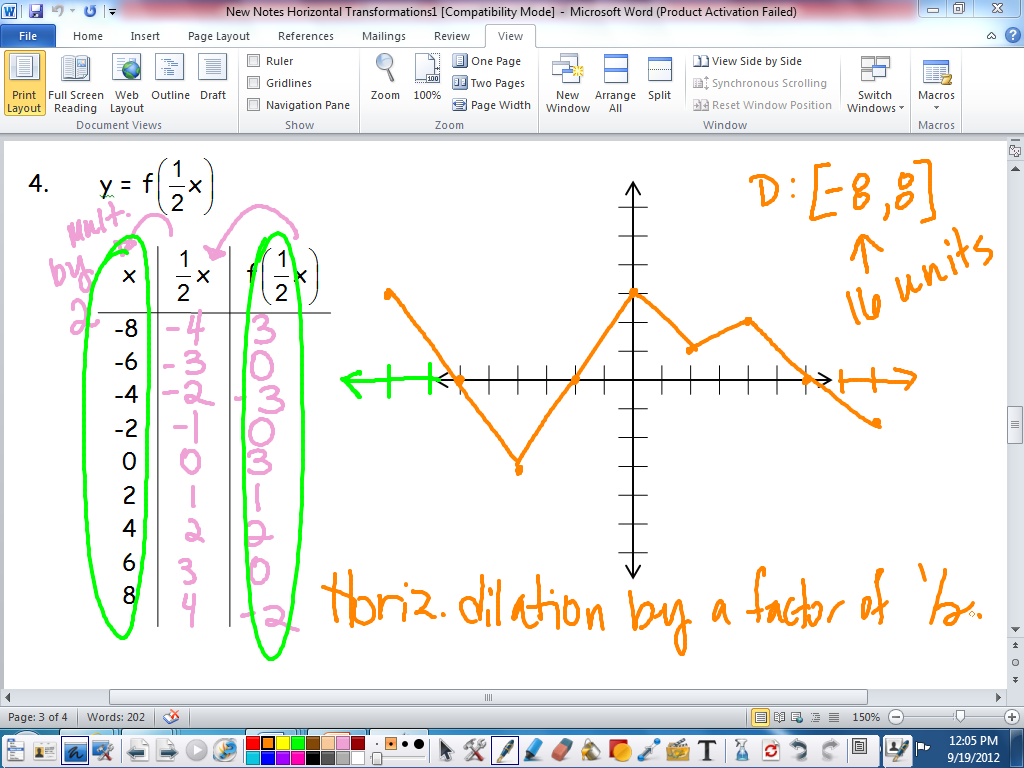 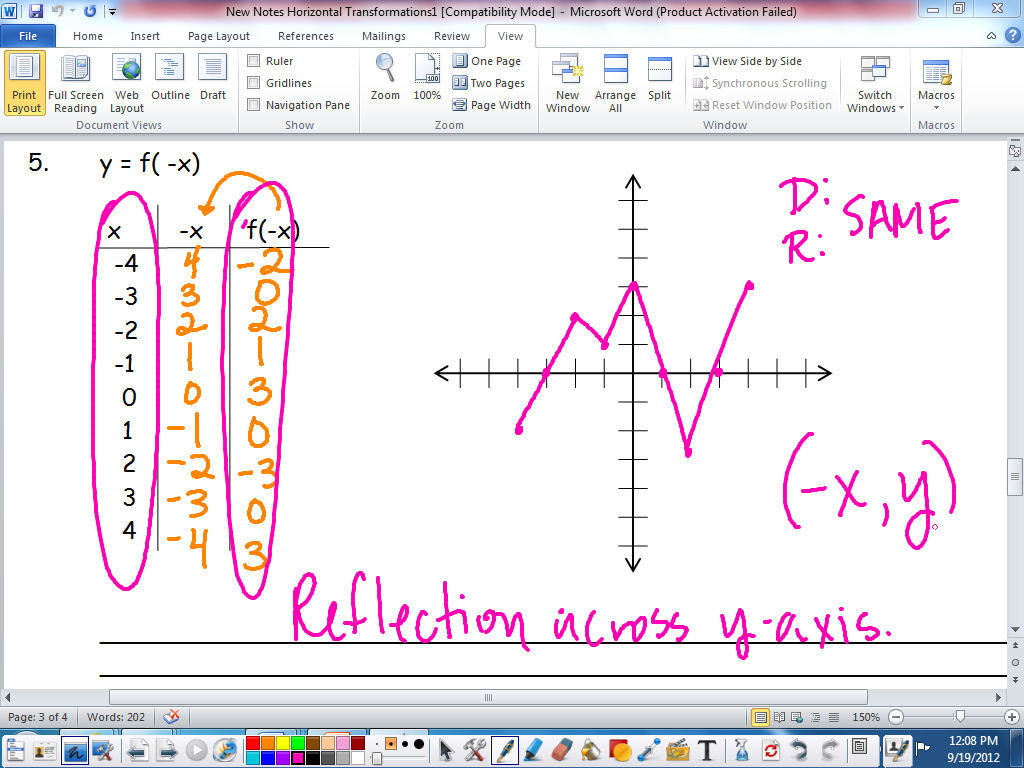 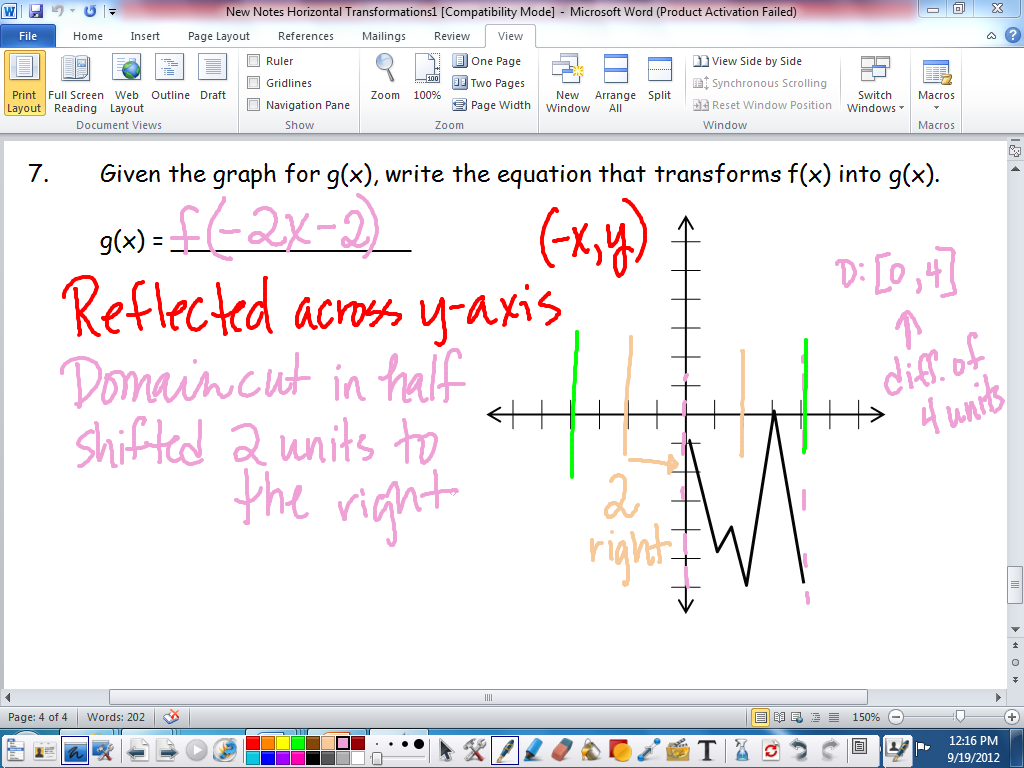 